МУНИЦИПАЛЬНОГО БЮДЖЕТНОГО ДОШКОЛЬНОГО ОБРАЗОВАТЕЛЬНОГОУЧРЕЖДЕНИЯ «УСТЬ – ДЕТСКИЙ САД ОБЩЕРАЗВИВАЮЩЕГО ВИДА С ПРИОРИТЕТНЫМ ОСУЩЕСТВЛЕНИЕМ ДЕЯТЕЛЬНОСТ ПО ПОЗНАВАТЕЛЬНО –   РЕЧЕВОМУ РАЗВИТИЮ ДЕТЕЙ № 3 «СКАЗКА» МУНИЦИПАЛЬНОГО ОБРАЗОВАНИЯ «ОЙМЯКОНСКИЙ УЛУС (РАЙОН)»АППЛИКАЦИЯТема: «Мой папа—мой герой и с ним я –в безопасности!»Цель: изготовить подарок для папы своими руками.Задачи: Уточнить знания детей о празднике «День защитника Отечества»;Закрепить умения самостоятельно выкладывать картинку из полученного материала; Воспитывать у детей доброе отношение к своему папе и уважение к защитникам Отечества;Развивать интересы детей, любознательность, познавательную мотивацию, развивать воображение, формировать познавательную активность, первичные представления об ордене;Обогащать активный словарь, развивать речь, речевое творчество, фонематический слух, понимать на слух текст.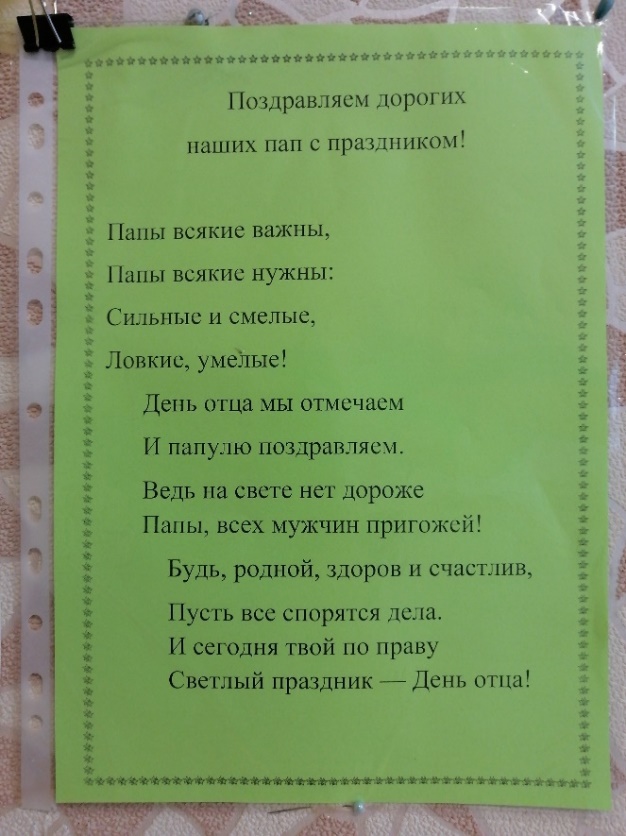 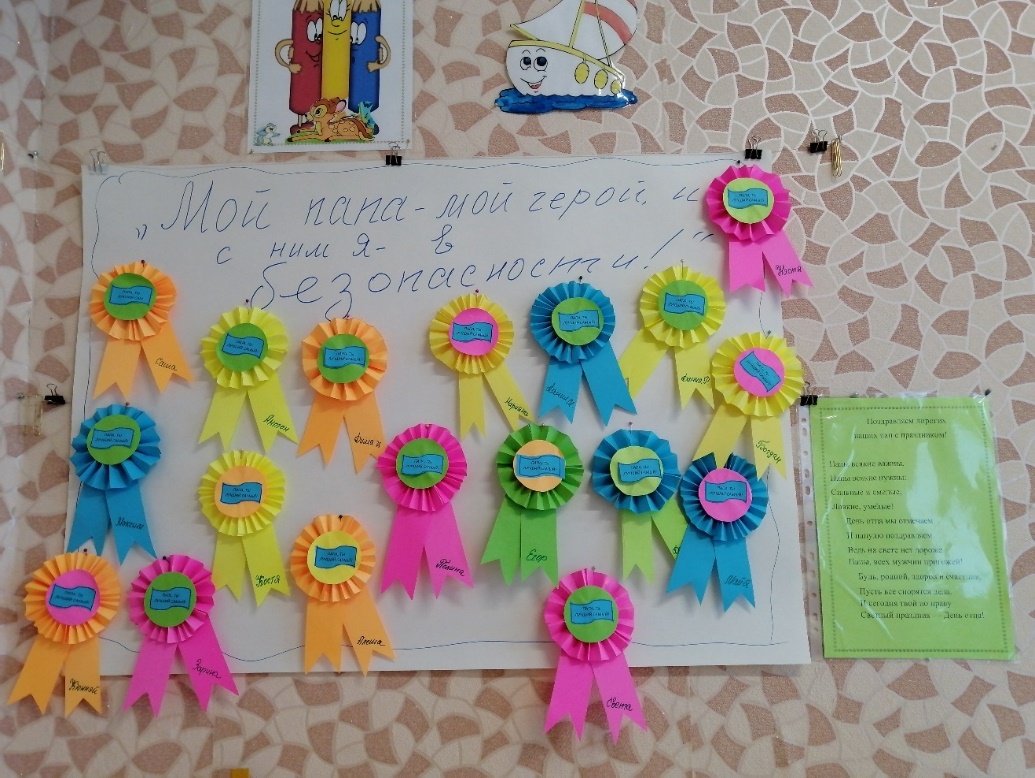 Подготовительная к школе группа «Бемби».Воспитатель: Палий М.Д.МУНИЦИПАЛЬНОГО БЮДЖЕТНОГО ДОШКОЛЬНОГО ОБРАЗОВАТЕЛЬНОГОУЧРЕЖДЕНИЯ «УСТЬ – НЕРСКИЙ ДЕТСКИЙ САД ОБЩЕРАЗВИВАЮЩЕГО ВИДА С ПРИОРИТЕТНЫМ ОСУЩЕСТВЛЕНИЕМ ДЕЯТЕЛЬНОСТ ПО ПОЗНАВАТЕЛЬНО –   РЕЧЕВОМУ РАЗВИТИЮ ДЕТЕЙ№ 3 «СКАЗКА» МУНИЦИПАЛЬНОГО ОБРАЗОВАНИЯ «ОЙМЯКОНСКИЙ УЛУС (РАЙОН)»АППЛИКАЦИЯТема: «Букет именем твоим-мама!»Цель: выполнение аппликации из бумаги, для изготовления подарка Задачи:Развивать творческий подход к работе, мелкую моторику рук, глазомер, эстетический вкус, способность действовать согласно алгоритму;Продолжать совершенствовать прием силуэтного вырезания (вырезание по контуру);Формировать умения наклеивать детали цветка: (кончики, приподнимая лепесток, придавая форму «дуги»), правильно располагать композицию на листе бумаги, аккуратно работать с бумагой и клеем;Закрепить знания о правилах безопасности при работе с ножницамиПродолжать развить мелкую моторику и творческое мышление,           художественно-творческие способности;Воспитывать желание порадовать маму, создать для неё что-то красивое.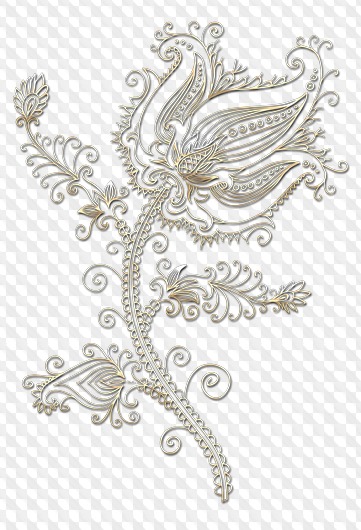 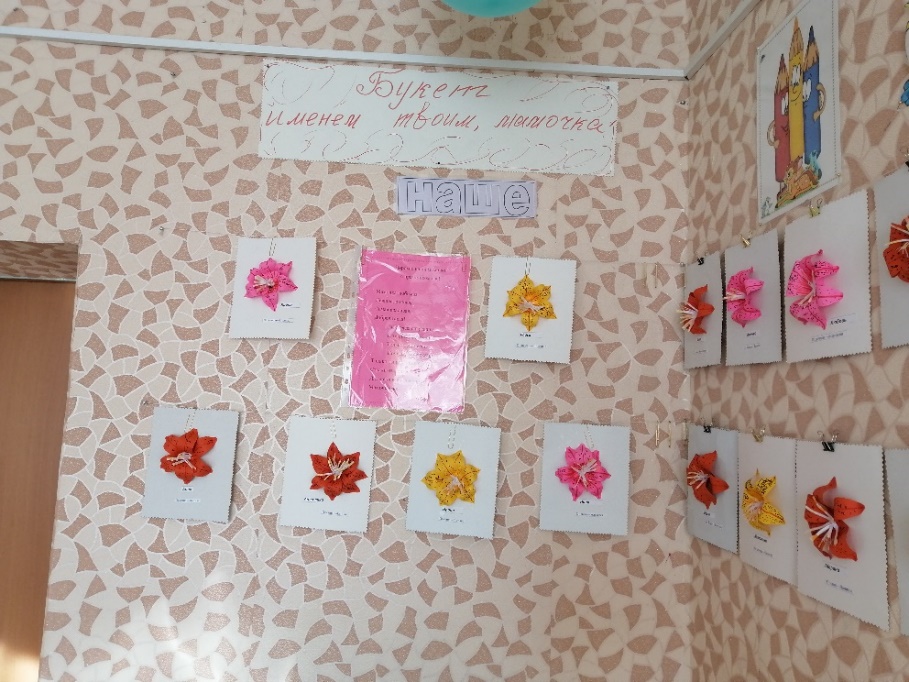 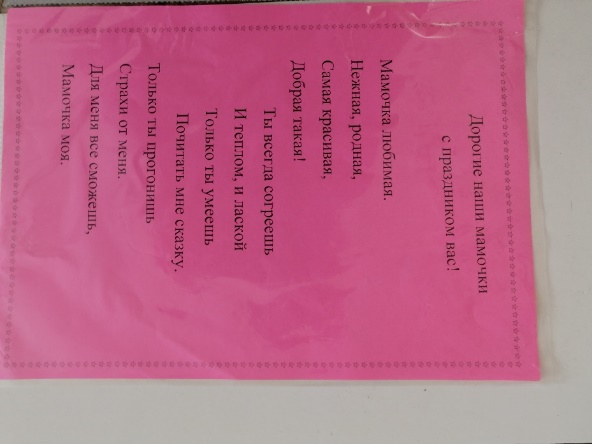 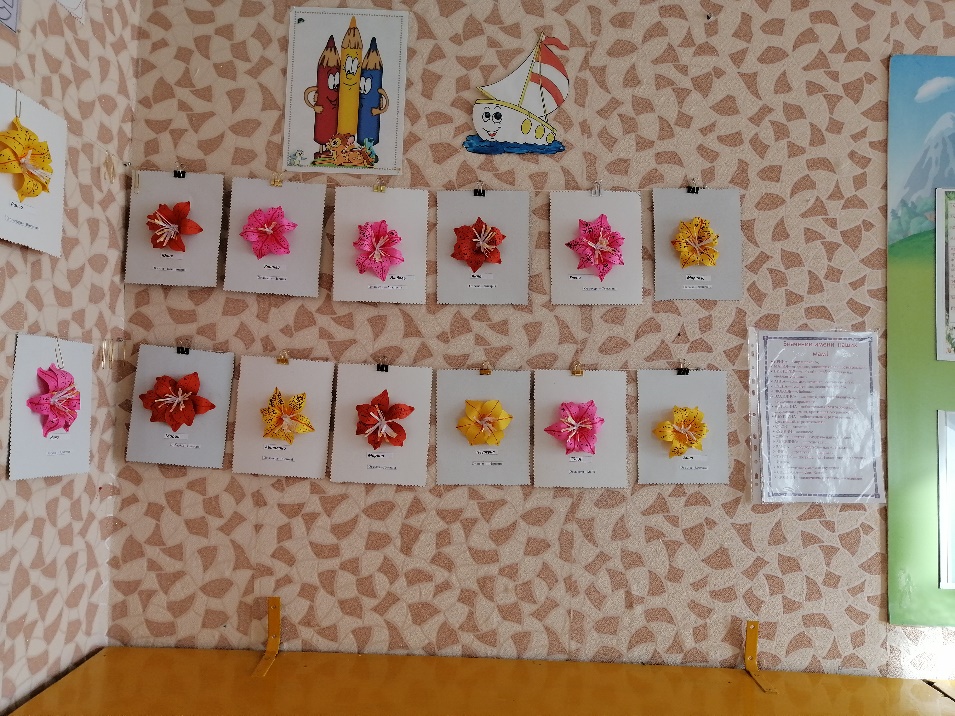 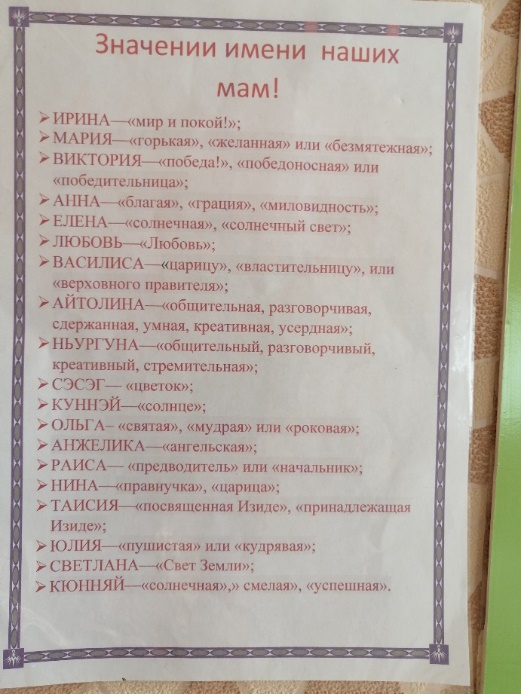 Подготовительная к школе группа «Бемби». Воспитатель: Палий М.Д.